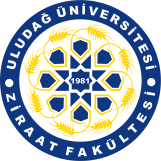 PERSONELE YÖNELİK HİZMET MEMNUNİYET ANKETİa- Kesinlikle Katılıyorum, b- Katılıyorum, c-Kısmen Katılıyorum, d- Katılmıyorum, e- Kesinlikle Katılmıyorum( Anket cevaplarının optik okuyucu formlarına aktarılması gerekmektedir )( Sağlıklı bir değerlendirme için lütfen çalışma yapmadığınız birimlerle ilgili soruları cevaplamayınız )Kesinlikle KatılıyorumKatılıyorumKısmen KatılıyorumKatılmıyorumKesinlikle Katılmıyorumabcde1Taşınır Kayıt ve Kontrol Birimi zimmet verme ve düşme işlemlerini kontrollü ve doğru bir şekilde yapıyor.Taşınır Kayıt ve Kontrol Birimi zimmet verme ve düşme işlemlerini kontrollü ve doğru bir şekilde yapıyor.2Proje çalışmalarından alınan mal ve malzemelerin kabul, kayıt ve kontrolleri uygun ve zamanında yapılıyor.  Proje çalışmalarından alınan mal ve malzemelerin kabul, kayıt ve kontrolleri uygun ve zamanında yapılıyor.  3Taşınır Kayıt ve Kontrol Birimi personelinin yaklaşımı memnuniyet verici ve kolaylaştırıcıdır. Taşınır Kayıt ve Kontrol Birimi personelinin yaklaşımı memnuniyet verici ve kolaylaştırıcıdır. 4Zimmetimde olan demirbaşların kayıt ve devir vb. işlemleri zamanında ve doğru olarak yapılıyor. Zimmetimde olan demirbaşların kayıt ve devir vb. işlemleri zamanında ve doğru olarak yapılıyor. 5Satın Alma Birimi tarafından mal/malzeme veya hizmet taleplerinin satın alınması belirtilen teknik şartnameye/özelliklere uygun olarak yapılıyor. Satın Alma Birimi tarafından mal/malzeme veya hizmet taleplerinin satın alınması belirtilen teknik şartnameye/özelliklere uygun olarak yapılıyor. 6Satın Alma Birimi personeli iletişime açık ve ulaşılabilirdir. Satın Alma Birimi personeli iletişime açık ve ulaşılabilirdir. 7Mal /malzeme veya hizmet satın alma işlemleri zamanında gerçekleştiriliyor. Mal /malzeme veya hizmet satın alma işlemleri zamanında gerçekleştiriliyor. 8Çiftlik Birimi personeline ulaşmak kolay ve personelin yaklaşımı memnuniyet vericidir. Çiftlik Birimi personeline ulaşmak kolay ve personelin yaklaşımı memnuniyet vericidir. 9Eğitim ve araştırma amacıyla Çiftlik Birimine yapılan talepler, uygun bir değerlendirme süresinden sonra olumlu/olumsuz olarak cevaplandırılıyor. Eğitim ve araştırma amacıyla Çiftlik Birimine yapılan talepler, uygun bir değerlendirme süresinden sonra olumlu/olumsuz olarak cevaplandırılıyor. 10Bilgi İşlem Birimi personeli ulaşılabilir, kolaylaştırıcı ve yaklaşımı memnuniyet vericidir.Bilgi İşlem Birimi personeli ulaşılabilir, kolaylaştırıcı ve yaklaşımı memnuniyet vericidir.11Bilgi İşlem Biriminin, telefon, mail veya yüz yüze verdiği teknik destek yeterli ve çözüm üreticidir. Bilgi İşlem Biriminin, telefon, mail veya yüz yüze verdiği teknik destek yeterli ve çözüm üreticidir. 12Bilgi İşlem Birimi hizmetlerinin (bakım/onarım/danışma) gerçekleştirilme süresi yeterlidir.Bilgi İşlem Birimi hizmetlerinin (bakım/onarım/danışma) gerçekleştirilme süresi yeterlidir.13Bilgi İşlem Biriminin yayınladığı duyurular yeterli, anlaşılabilir ve estetiktir. Bilgi İşlem Biriminin yayınladığı duyurular yeterli, anlaşılabilir ve estetiktir. 14Bilgi İşlem Biriminin bilgisayarlarda yaptığı onarım ve bakım işlemleri sırasında gizlilik ilkelerine uyulmaktadır.Bilgi İşlem Biriminin bilgisayarlarda yaptığı onarım ve bakım işlemleri sırasında gizlilik ilkelerine uyulmaktadır.15Bölüm Sekreterliğine gelen genel ve şahsi evraklardan zamanında ilgililerin bilgisi oluyor. Bölüm Sekreterliğine gelen genel ve şahsi evraklardan zamanında ilgililerin bilgisi oluyor. 16Bölüm Sekreterliği yazışmaları zamanında ve uygun bir şekilde hazırlıyor.Bölüm Sekreterliği yazışmaları zamanında ve uygun bir şekilde hazırlıyor.17Bölüm Sekreterliği tarafından düzenli arşiv tutularak, talep edilen evraklar kolayca bulunabiliyor.  Bölüm Sekreterliği tarafından düzenli arşiv tutularak, talep edilen evraklar kolayca bulunabiliyor.  18Bölüm Sekreterliği önemli ve/veya günlü yazılar ve toplantılar için gerekli hatırlatmaları yapıyor.  Bölüm Sekreterliği önemli ve/veya günlü yazılar ve toplantılar için gerekli hatırlatmaları yapıyor.  19Bölüm Sekreterliği, bölüm öğretim elemanlarının görevlendirme ve izin yazılarını takip ediyor. Bölüm Sekreterliği, bölüm öğretim elemanlarının görevlendirme ve izin yazılarını takip ediyor. 20Bölüm Sekreterliği personeli; öğrenciler, öğretim elemanları, idari personel ve dış paydaşlarla iletişiminin sağlanmasında yardımcı oluyor. Bölüm Sekreterliği personeli; öğrenciler, öğretim elemanları, idari personel ve dış paydaşlarla iletişiminin sağlanmasında yardımcı oluyor. PERSONELE YÖNELİK HİZMET MEMNUNİYET ANKETİa- Kesinlikle Katılıyorum, b- Katılıyorum, c-Kısmen Katılıyorum, d- Katılmıyorum, e- Kesinlikle Katılmıyorum( Anket cevaplarının optik okuyucu formlarına aktarılması gerekmektedir )( Sağlıklı bir değerlendirme için lütfen çalışma yapmadığınız birimlerle ilgili soruları cevaplamayınız )Kesinlikle KatılıyorumKatılıyorumKısmen KatılıyorumKatılmıyorumKesinlikle Katılmıyorumabcde21Bölüm Sekreterliği bölümde toplantı hazırlıklarının yapılmasında yardımcı oluyor. Bölüm Sekreterliği bölümde toplantı hazırlıklarının yapılmasında yardımcı oluyor. 22Bölüm Sekreterliği bölüme gelen misafirlerin karşılanması ve yönlendirilmesini sağlıyor. Bölüm Sekreterliği bölüme gelen misafirlerin karşılanması ve yönlendirilmesini sağlıyor. 23Döner Sermaye Birimi personelinin yaklaşımı memnuniyet vericidir. Döner Sermaye Birimi personelinin yaklaşımı memnuniyet vericidir. 24Döner Sermaye Birimi, Çiftlik Merkezi veya bölümlerden gelen doğrudan temin /ihale yoluyla satın alma taleplerini zamanında ve uygun bir şekilde gerçekleştiriyor. Döner Sermaye Birimi, Çiftlik Merkezi veya bölümlerden gelen doğrudan temin /ihale yoluyla satın alma taleplerini zamanında ve uygun bir şekilde gerçekleştiriyor. 25Döner Sermaye Birimi, firma ve diğer dış birimlerden gelen danışmanlık/test/analiz taleplerini ve yazışmalarını ilgili birimlere zamanında ve uygun bir şekilde ulaştırıyor. Döner Sermaye Birimi, firma ve diğer dış birimlerden gelen danışmanlık/test/analiz taleplerini ve yazışmalarını ilgili birimlere zamanında ve uygun bir şekilde ulaştırıyor. 26Döner Sermaye Birimi tarafından satın alınan ürünün/hizmetin sağlandığı firmaların fatura sonrası ödeme işlemleri zamanında gerçekleştiriliyor. Döner Sermaye Birimi tarafından satın alınan ürünün/hizmetin sağlandığı firmaların fatura sonrası ödeme işlemleri zamanında gerçekleştiriliyor. 27Evrak Kayıt Birimi evrakların gizliliğini sağlıyor. Evrak Kayıt Birimi evrakların gizliliğini sağlıyor. 28Evrak Kayıt Birimi evraklar ile UDOS eklerini zamanında ve doğru olarak ilgililere sevk ve teslim ediyor/edilmesini sağlıyor. Evrak Kayıt Birimi evraklar ile UDOS eklerini zamanında ve doğru olarak ilgililere sevk ve teslim ediyor/edilmesini sağlıyor. 29İç Hizmetler Birimi personelinin yaklaşımı memnuniyet vericidir.İç Hizmetler Birimi personelinin yaklaşımı memnuniyet vericidir.30İç Hizmetler Birimi personelinin bilgi ve beceri paylaşımı yeterlidir ve uygun çözümler üretmektedir. İç Hizmetler Birimi personelinin bilgi ve beceri paylaşımı yeterlidir ve uygun çözümler üretmektedir. 31İç Hizmetler Birimi tarafından temizlik, atık toplama ve peyzaj alanlarının bakımı işleri titizlikle takip ediliyor.  İç Hizmetler Birimi tarafından temizlik, atık toplama ve peyzaj alanlarının bakımı işleri titizlikle takip ediliyor.  32İç Hizmetler Birimi küçük bakım ve onarım hizmetlerini yapıyor, büyük onarımlar için üst yönetimi bilgilendiriyor. İç Hizmetler Birimi küçük bakım ve onarım hizmetlerini yapıyor, büyük onarımlar için üst yönetimi bilgilendiriyor. 33Dekan Sekreteri, yönetimin ziyaret, davet, randevu ve programlarının takibi ve koordinasyonunu sağlıklı bir şekilde yürütüyor. Dekan Sekreteri, yönetimin ziyaret, davet, randevu ve programlarının takibi ve koordinasyonunu sağlıklı bir şekilde yürütüyor. 34Dekan Sekreteri, kurumdışı paydaşların  üst yönetim ile iletişimini zamanında sağlıyor. Dekan Sekreteri, kurumdışı paydaşların  üst yönetim ile iletişimini zamanında sağlıyor. 35Dekan Sekreteri, yönetimin kurumiçi paydaşlar ile iletişim ve koordinasyonunu sağlıyor. Dekan Sekreteri, yönetimin kurumiçi paydaşlar ile iletişim ve koordinasyonunu sağlıyor. 36Dekanlıkça onaylanan duyurular zamanında ve sağlıklı iletiyor.  Dekanlıkça onaylanan duyurular zamanında ve sağlıklı iletiyor.  37Dekan Sekreteri, tarafsızlık ve gizlilik ilkelerine uygun şekilde hareket ediyor. Dekan Sekreteri, tarafsızlık ve gizlilik ilkelerine uygun şekilde hareket ediyor. 38Dekan Sekreteri, Dekanlık makamına gelen misafirlerin ağırlanıp, yönlendirilmesini sağlıyor.  Dekan Sekreteri, Dekanlık makamına gelen misafirlerin ağırlanıp, yönlendirilmesini sağlıyor.  PERSONELE YÖNELİK HİZMET MEMNUNİYET ANKETİa- Kesinlikle Katılıyorum, b- Katılıyorum, c-Kısmen Katılıyorum, d- Katılmıyorum, e- Kesinlikle Katılmıyorum( Anket cevaplarının optik okuyucu formlarına aktarılması gerekmektedir )( Sağlıklı bir değerlendirme için lütfen çalışma yapmadığınız birimlerle ilgili soruları cevaplamayınız )Kesinlikle KatılıyorumKatılıyorumKısmen KatılıyorumKatılmıyorumKesinlikle Katılmıyorumabcde39Yazı İşleri Birimince genel duyuru yazıları zamanında ilgili birimlere yazılıp, gönderiliyor. Yazı İşleri Birimince genel duyuru yazıları zamanında ilgili birimlere yazılıp, gönderiliyor. 40Üniversitemiz birimleri ve çeşitli kurum-kuruluşlardan gelen genel yazılar, Yazı İşleri Birimince zamanında cevaplandırılıyor. Üniversitemiz birimleri ve çeşitli kurum-kuruluşlardan gelen genel yazılar, Yazı İşleri Birimince zamanında cevaplandırılıyor. 41Bilimsel Araştırma Projelerinin proje önerisi, proje ödenek aktarımı, görevlendirme vb. ilişkin yazışmaları ilgili birimlere zamanında ulaştırılıyor, sonuçlandığında ilgili birime bilgi veriliyor.  Bilimsel Araştırma Projelerinin proje önerisi, proje ödenek aktarımı, görevlendirme vb. ilişkin yazışmaları ilgili birimlere zamanında ulaştırılıyor, sonuçlandığında ilgili birime bilgi veriliyor.  42Yönetim Kurulu ve Fakülte Kurulu gündemleri zamanında hazırlanıyor  ve ilgililere iletiliyor. Yönetim Kurulu ve Fakülte Kurulu gündemleri zamanında hazırlanıyor  ve ilgililere iletiliyor. 43Yönetim Kurulu ve Fakülte Kurulu Kararları zamanında ve uygun bir şekilde yazılarak ilgili birimlere teslim ediliyor. Yönetim Kurulu ve Fakülte Kurulu Kararları zamanında ve uygun bir şekilde yazılarak ilgili birimlere teslim ediliyor. 44Basım Ünitesi sınav kağıtlarının doğru ve gizlilik ilkeleri içerisinde basılmasını sağlıyor.Basım Ünitesi sınav kağıtlarının doğru ve gizlilik ilkeleri içerisinde basılmasını sağlıyor.45Basım Ünitesi, çoktan seçmeli sınav kağıtlarının optik okuyucu ile doğru bir şekilde değerlendirilmesine yardımcı oluyor. Basım Ünitesi, çoktan seçmeli sınav kağıtlarının optik okuyucu ile doğru bir şekilde değerlendirilmesine yardımcı oluyor. 46Basım Ünitesi, akademik  personelimizin ders notu vb. materyallerinin çoğaltılmasında düzenli ve kaliteli hizmet veriyor.  Basım Ünitesi, akademik  personelimizin ders notu vb. materyallerinin çoğaltılmasında düzenli ve kaliteli hizmet veriyor.  47Basım Ünitesi personeli, kolaylaştırıcı yaklaşımla, tarafsızlık ve gizlilik ilkeleri çerçevesinde hizmetlerin aksatılmadan yürütülmesini sağlıyor. Basım Ünitesi personeli, kolaylaştırıcı yaklaşımla, tarafsızlık ve gizlilik ilkeleri çerçevesinde hizmetlerin aksatılmadan yürütülmesini sağlıyor. 48Tahakkuk Birimi personeli iletişime açık, ulaşılabilir ve çözüm üreticidir.Tahakkuk Birimi personeli iletişime açık, ulaşılabilir ve çözüm üreticidir.49Personel maaşları kontrollü ve doğru bir şekilde yapılıyor. Personel maaşları kontrollü ve doğru bir şekilde yapılıyor. 50Talep edilen maaş bordroları vb. ödemelere ilişkin evraklar zamanında alınıyor. Talep edilen maaş bordroları vb. ödemelere ilişkin evraklar zamanında alınıyor. 51Ek ders ücreti işlemleri ödemeleri zamanında ve doğru olarak yapılıyor.  Ek ders ücreti işlemleri ödemeleri zamanında ve doğru olarak yapılıyor.  52Tahakkuk Birimi akademik ve idari personelin yurt içi ve yurt dışı geçici görev yollukları ile sürekli görev yollukları için gerekli işlemlerin hazırlaması sürecini ve ödeme emirlerini zamanında ve doğru olarak yapıyor. Tahakkuk Birimi akademik ve idari personelin yurt içi ve yurt dışı geçici görev yollukları ile sürekli görev yollukları için gerekli işlemlerin hazırlaması sürecini ve ödeme emirlerini zamanında ve doğru olarak yapıyor. 53Personel işleri çalışanları iletişime açık, ulaşılabilir, çözüm üretici, güvenilir ve kolaylaştırıcıdır. Personel işleri çalışanları iletişime açık, ulaşılabilir, çözüm üretici, güvenilir ve kolaylaştırıcıdır. 54Personel işleri çalışanları, ilgili mevzuatlara hakim ve yeni düzenlemeleri takip etmektedir. Personel işleri çalışanları, ilgili mevzuatlara hakim ve yeni düzenlemeleri takip etmektedir. 55Personel işleri çalışanlarından; görevde yükselme, atanma, unvan değişikliği vb. konulara ilişkin doğru, güvenilir, anlaşılır ve zamanında bilgi alınabiliyor. Personel işleri çalışanlarından; görevde yükselme, atanma, unvan değişikliği vb. konulara ilişkin doğru, güvenilir, anlaşılır ve zamanında bilgi alınabiliyor. 56Personel işlerinde; disiplin işlemleri gizlilik ve tarafsızlık ilkelerine göre yürütülüyor.Personel işlerinde; disiplin işlemleri gizlilik ve tarafsızlık ilkelerine göre yürütülüyor.57Yıllık, mazeret, sağlık vb. izinler düzenli olarak takip ediliyor ve istendiğinde bilgi alınabiliyor. Yıllık, mazeret, sağlık vb. izinler düzenli olarak takip ediliyor ve istendiğinde bilgi alınabiliyor. PERSONELE YÖNELİK HİZMET MEMNUNİYET ANKETİa- Kesinlikle Katılıyorum, b- Katılıyorum, c-Kısmen Katılıyorum, d- Katılmıyorum, e- Kesinlikle Katılmıyorum( Anket cevaplarının optik okuyucu formlarına aktarılması gerekmektedir )( Sağlıklı bir değerlendirme için lütfen çalışma yapmadığınız birimlerle ilgili soruları cevaplamayınız )Kesinlikle KatılıyorumKatılıyorumKısmen KatılıyorumKatılmıyorumKesinlikle Katılmıyorum58Özlük haklarıyla ilgili talep ve/veya dilekçelere zamanında, güvenilir ve doğru cevap alınabiliyor. Özlük haklarıyla ilgili talep ve/veya dilekçelere zamanında, güvenilir ve doğru cevap alınabiliyor. 59Atanma, derece, kademe ve kıdem terfi işlemleri zamanında ve doğru olarak yapılıyor.Atanma, derece, kademe ve kıdem terfi işlemleri zamanında ve doğru olarak yapılıyor.60Çalışanların kadro derecelerinde tıkanıklık meydana gelmemesi için gereken planlama ve işlemler yürütülerek sonuçlandırılıyor.Çalışanların kadro derecelerinde tıkanıklık meydana gelmemesi için gereken planlama ve işlemler yürütülerek sonuçlandırılıyor.61Görevlendirme işlemleri düzenli olarak yürütülüp takip ediliyor, sonuçlandığında ilgili birime bilgi veriliyor.Görevlendirme işlemleri düzenli olarak yürütülüp takip ediliyor, sonuçlandığında ilgili birime bilgi veriliyor.62Öğrenim değerlendirme işlemleri zamanında yapılarak sonuçlandırılıyor ve ilgililer bilgilendiriliyor.  Öğrenim değerlendirme işlemleri zamanında yapılarak sonuçlandırılıyor ve ilgililer bilgilendiriliyor.  63Personel Kimlik Kartı /Sosyal Tesislere Giriş Kartı işlemleri düzenli yürütülüyor.  Personel Kimlik Kartı /Sosyal Tesislere Giriş Kartı işlemleri düzenli yürütülüyor.  64Emeklilik hizmet ve yaşı na ilişkin bilgi talepleri makul sürede cevaplanıyor.Emeklilik hizmet ve yaşı na ilişkin bilgi talepleri makul sürede cevaplanıyor.65Diğer sandıklara tabi hizmetleri birleştirme talepleri ile askerlik, ücretsiz izin vb. borçlanma işlemleri ilgili birimlere iletilerek sonuçlandırılıyor.Diğer sandıklara tabi hizmetleri birleştirme talepleri ile askerlik, ücretsiz izin vb. borçlanma işlemleri ilgili birimlere iletilerek sonuçlandırılıyor.66Süreli görevler ( Bölüm/ABD Başkanlığı, Kurul ve Komisyon üyelikleri v.b.) ile süreli kadrolarda (Yrd. Doç., Öğr.Gör. Araş.Gör., Uzman, v.b.) bulanan personelin süre takip ve atama işlemleri düzenli olarak yürütülüyor.Süreli görevler ( Bölüm/ABD Başkanlığı, Kurul ve Komisyon üyelikleri v.b.) ile süreli kadrolarda (Yrd. Doç., Öğr.Gör. Araş.Gör., Uzman, v.b.) bulanan personelin süre takip ve atama işlemleri düzenli olarak yürütülüyor.67Kadro ilan çalışmaları sürecinde gereken özen, bilgi akışı sağlanarak işlemler zamanında yapılıyor.Kadro ilan çalışmaları sürecinde gereken özen, bilgi akışı sağlanarak işlemler zamanında yapılıyor.68Öğrenci İşleri Birimi Personelinin yaklaşımı memnuniyet verici ve kolaylaştırıcıdır.Öğrenci İşleri Birimi Personelinin yaklaşımı memnuniyet verici ve kolaylaştırıcıdır.69Öğrenci İşleri Biriminde ders programları, sınav programları vb. işlemler zamanında ve düzenli olarak yapılır.Öğrenci İşleri Biriminde ders programları, sınav programları vb. işlemler zamanında ve düzenli olarak yapılır.70Öğrenci İşleri Biriminde öğrencilerin staj, mezuniyet vs. işlemlerinin takibi düzenli olarak yapılıyor. Öğrenci İşleri Biriminde öğrencilerin staj, mezuniyet vs. işlemlerinin takibi düzenli olarak yapılıyor. 71Öğrenci İşleri Birimi personeli ilgili mevzuat, yasa ve yönetmeliklere hakimdir.Öğrenci İşleri Birimi personeli ilgili mevzuat, yasa ve yönetmeliklere hakimdir.Dilek ve Önerileriniz:Dilek ve Önerileriniz:Dilek ve Önerileriniz:Dilek ve Önerileriniz:Dilek ve Önerileriniz:Dilek ve Önerileriniz:Dilek ve Önerileriniz:Dilek ve Önerileriniz: